СОВЕТ ДЕПУТАТОВ муниципального образования Чёрноотрожский сельсовет Саракташского района оренбургской областиЧЕТВЕРТЫЙ созывР Е Ш Е Н И Евнеочередного девятнадцатого заседания Совета депутатов Чёрноотрожского сельсовета Саракташского района Оренбургской области четвертого созыва16.03.2022                                 с. Черный Отрог                                        № 114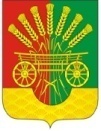 О признании утратившими силу некоторых решений Совета депутатов Чёрноотрожского сельсовета Саракташского района Оренбургской области Руководствуясь частью 9 статьи 1, пунктом 4 части 2 статьи 3 Федерального закона  от 31.07.2020 № 248-ФЗ  «О государственном контроле (надзоре) и муниципальном контроле в Российской Федерации», Уставом муниципального образования Чёрноотрожский сельсовет Саракташского района Оренбургской областиСовет депутатов Чёрноотрожского сельсовета Р Е Ш И Л:1. Признать утратившими силу:1.1. Решение Совета депутатов Чёрноотрожского сельсовета Саракташского района Оренбургской области от 12.07.2011                                        №39 «Об утверждении  Положения «Об осуществлении муниципального лесного контроля на территории муниципального образования Чёрноотрожский сельсовет Саракташского района Оренбургской  области»;1.2. Решение Совета депутатов Чёрноотрожского сельсовета Саракташского района Оренбургской области от 11.06.2014                                                            №141 «Об утверждении Порядка организации и осуществления муниципального контроля в области торговой деятельности на территории муниципального образования  Чёрноотрожский сельсовет»;1.3. Решение Совета депутатов Чёрноотрожского сельсовета Саракташского района Оренбургской области от 24.03.2016                                    №46 «Об утверждении Положения об осуществлении муниципального контроля за организацией и осуществлением деятельности по продаже товаров (выполнению работ, оказанию услуг) на розничных рынках на территории муниципального образования Чёрноотрожский сельсовет».2. Настоящее решение вступает в силу со дня его подписания и подлежит размещению на официальном сайте муниципального образования Чёрноотрожский сельсовет Саракташского района Оренбургской области.3. Контроль за исполнением настоящего решения возложить на постоянную комиссию по мандатным вопросам, вопросам местного самоуправления, законности, правопорядка, работе с общественными и религиозными объединениями, национальным вопросам и делам военнослужащих (Гусев П.Г.).Разослано: депутатам, постоянной комиссии, прокуратуре района, официальный сайт, места для обнародования НПА, в делоРуководствуясь частью 9 статьи 1, пунктом 4 части 2 статьи 3 Федерального закона  от 31.07.2020 № 248-ФЗ  «О государственном контроле (надзоре) и муниципальном контроле в Российской Федерации», Уставом муниципального образования Чёрноотрожский сельсовет Саракташского района Оренбургской областиСовет депутатов Чёрноотрожского сельсовета Р Е Ш И Л:1. Признать утратившими силу:1.1. Решение Совета депутатов Чёрноотрожского сельсовета Саракташского района Оренбургской области от 12.07.2011                                        №39 «Об утверждении  Положения «Об осуществлении муниципального лесного контроля на территории муниципального образования Чёрноотрожский сельсовет Саракташского района Оренбургской  области»;1.2. Решение Совета депутатов Чёрноотрожского сельсовета Саракташского района Оренбургской области от 11.06.2014                                                            №141 «Об утверждении Порядка организации и осуществления муниципального контроля в области торговой деятельности на территории муниципального образования  Чёрноотрожский сельсовет»;1.3. Решение Совета депутатов Чёрноотрожского сельсовета Саракташского района Оренбургской области от 24.03.2016                                    №46 «Об утверждении Положения об осуществлении муниципального контроля за организацией и осуществлением деятельности по продаже товаров (выполнению работ, оказанию услуг) на розничных рынках на территории муниципального образования Чёрноотрожский сельсовет».2. Настоящее решение вступает в силу со дня его подписания и подлежит размещению на официальном сайте муниципального образования Чёрноотрожский сельсовет Саракташского района Оренбургской области.3. Контроль за исполнением настоящего решения возложить на постоянную комиссию по мандатным вопросам, вопросам местного самоуправления, законности, правопорядка, работе с общественными и религиозными объединениями, национальным вопросам и делам военнослужащих (Гусев П.Г.).Разослано: депутатам, постоянной комиссии, прокуратуре района, официальный сайт, места для обнародования НПА, в делоРуководствуясь частью 9 статьи 1, пунктом 4 части 2 статьи 3 Федерального закона  от 31.07.2020 № 248-ФЗ  «О государственном контроле (надзоре) и муниципальном контроле в Российской Федерации», Уставом муниципального образования Чёрноотрожский сельсовет Саракташского района Оренбургской областиСовет депутатов Чёрноотрожского сельсовета Р Е Ш И Л:1. Признать утратившими силу:1.1. Решение Совета депутатов Чёрноотрожского сельсовета Саракташского района Оренбургской области от 12.07.2011                                        №39 «Об утверждении  Положения «Об осуществлении муниципального лесного контроля на территории муниципального образования Чёрноотрожский сельсовет Саракташского района Оренбургской  области»;1.2. Решение Совета депутатов Чёрноотрожского сельсовета Саракташского района Оренбургской области от 11.06.2014                                                            №141 «Об утверждении Порядка организации и осуществления муниципального контроля в области торговой деятельности на территории муниципального образования  Чёрноотрожский сельсовет»;1.3. Решение Совета депутатов Чёрноотрожского сельсовета Саракташского района Оренбургской области от 24.03.2016                                    №46 «Об утверждении Положения об осуществлении муниципального контроля за организацией и осуществлением деятельности по продаже товаров (выполнению работ, оказанию услуг) на розничных рынках на территории муниципального образования Чёрноотрожский сельсовет».2. Настоящее решение вступает в силу со дня его подписания и подлежит размещению на официальном сайте муниципального образования Чёрноотрожский сельсовет Саракташского района Оренбургской области.3. Контроль за исполнением настоящего решения возложить на постоянную комиссию по мандатным вопросам, вопросам местного самоуправления, законности, правопорядка, работе с общественными и религиозными объединениями, национальным вопросам и делам военнослужащих (Гусев П.Г.).Разослано: депутатам, постоянной комиссии, прокуратуре района, официальный сайт, места для обнародования НПА, в дело